Pisni izpitTočkovnik:Meje za ocene so: 91–100 % = odlično (10); 81–90 % = prav dobro (9); 71–80 % = prav dobro (8); 61–70% = dobro (7); 51–60% = zadostno (6); 41–50 % = nezadostno (5); 31–40 % = nezadostno (4); 21–30 % = nezadostno (3); 11–20 % = nezadostno (2); 0–10 % = nezadostno (1).Časovna omejitev: Vpisna številka: ______________________[10] Iskanje parov. Na črto pred ustreznim izvajalcem zapišite črko ustreznega albuma.[3] Drži/Ne drži. Ustrezno podčrtajte.Samice pajkov so po navadi manjše od samcev. Drži./Ne drži.Vrste, ki izstopajo po telesni obliki, velikosti ali barvitosti, ali pa imajo v človeški družbi tradicionalni ali simbolični pomen, imenujemo karizmatične vrste. Drži./Ne drži.Suhe južine nimajo predilnih bradavic. Drži./Ne drži.[4] Več izbir. Označite ptice selivke.LastovkaSinicaSivi muharSiva vrana [4] Označevanje. Na označena mesta zapišite pripadajoča imena celičnih organel. 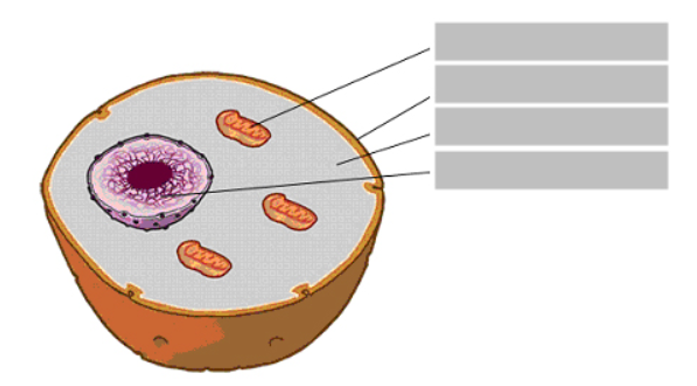 [3] En odgovor. Katera oznaka (A, B, C ali D) predstavlja valovno dolžino valovanja na skici? Obkroži.A	B	C	D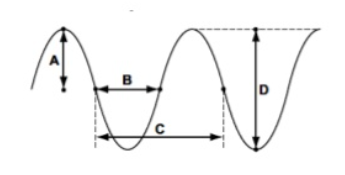 [6] Opis. Opiši valovanje vode ob prehodu meje v spodnjem primeru (puščica označuje smer valovanja).  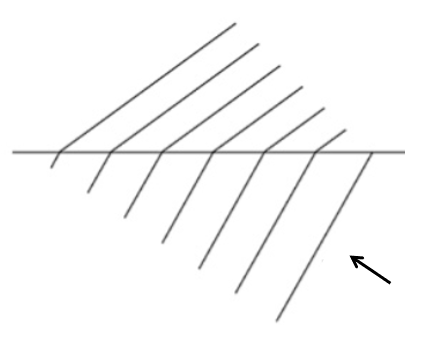 [20] Esejski tip. Predstavite prednosti in slabosti uporabe metode dela s tekstom.Študenti zapišejo svoje odgovore na priloženo ožigosano polo.Naloga1234567SkupajMožne točke10344362050Dosežene točke_____ Jesus Jones_____ Love and Rockets_____ Elvis Costello_____ Soundgarden_____ Andrew Lloyd Weber_____ Ned's Atomic Dustbin_____ Pink Floyd_____ The Dave Matthews Band_____ Nirvana_____ The CultA: NevermindB: Earth, Sun, MoonC: DoubtČ: GodfodderD: Louder than LoveE: Sonic TempleF: SpikeG: The WallH: Sountrack to »Cats«I: Under the Table and Dreaming